                                                                ПОСТАНОВЛЕНИЕ                                                  Главы муниципального образования«Натырбовское сельское поселение»«20» ноября  2019 г.                                     № 51                                               с.НатырбовоО внесении изменений и дополнений в Постановление № 44 от 04.12.2017года                                    «Об утверждении административного регламента по предоставлению   муниципальной услуги «Совершение нотариальных действий на территории муниципального образования  «Натырбовское сельское    поселение»»В соответствии с Федеральным законом от 26 июля 2019 г. N 226-ФЗ «О внесении изменений в Основы законодательства Российской Федерации о нотариате и статью 16.1 Федерального закона «Об общих принципах организации местного самоуправления в Российской Федерации»»,  руководствуясь Уставом муниципального образования «Натырбовское сельское поселение»                                                                                П О С Т А Н О В Л Я Ю :Внести в Постановление № 44 от  04.12.2017 года  «Об утверждении   административного регламента по предоставлению   муниципальной услуги «Совершение нотариальных действий на территории муниципального образования  «Натырбовское сельское    поселение»» следующие изменения и дополнения:         1.1. часть 1.2 статьи 1 дополнить вторым абзацем следующего содержания:«Заявитель - зарегистрированный по месту жительства или месту пребывания в сельском поселении, населённом пункте».            1.2. в части 2.2. статьи 2: а) пункт 1 признать утратившим силу;б) пункт 2 изложить в следующей редакции:«2) удостоверять доверенности, за исключением доверенностей на распоряжение недвижимым имуществом;»;в) пункт 3 изложить в следующей редакции:«3) принимать меры по охране наследственного имущества путём производства описи наследственного имущества;»;            1.3. в части 3.3. статьи 3: а) пункт 3.3.1. признать утратившим силу;б) пункт 3.3.3. изложить в следующей редакции:«3.3.3. Принятие мер по охране наследственного имущества путём производства описи наследственного имущества.1. Должностное лицо местного самоуправления по поручению нотариуса по месту открытия наследства, должностное лицо местного самоуправления принимает меры по охране этого имущества путём производства описи наследственного имущества.Поручение нотариуса является обязательным для исполнения должностным лицом местного самоуправления.При наличии у должностного лица местного самоуправления сведений о возбуждении в отношении наследодателя производства по делу о банкротстве опись наследственного имущества им не производится.2. Должностное лицо местного самоуправления, принявшие меры по охране наследственного имущества, сообщают нотариусу по месту открытия наследства о принятии указанных мер путём направления акта описи наследственного имущества.3. Книга учёта поручений нотариуса о принятии мер по охране наследственного имущества путём производства описи наследственного имущества, должна быть прошнурована, листы пронумерованы. Запись о количестве листов должна быть заверена подписью главы местной администрации поселения, в случае, предусмотренном абзацем вторым пункта 2 Инструкции, - подписью главы поселения, и оттиском печати.4. Для охраны наследственного имущества должностное лицо местного самоуправления производит опись этого имущества.Опись наследственного имущества производится в присутствии двух свидетелей, отвечающих требованиям, указанным в пункте 35 Инструкции.При производстве описи имущества могут присутствовать исполнитель завещания, наследники и в соответствующих случаях представители органа опеки и попечительства.5. В акте описи должны быть указаны:номер, под которым акт описи зарегистрирован в реестре;дата поступления поручения нотариуса или заявления;дата производства описи;должность, фамилия, имя, отчество (при наличии) должностного лица местного самоуправления, производящего опись;фамилии, имена, отчества (при наличии), места жительства лиц, присутствующих при производстве описи;фамилия, имя, отчество (при наличии) наследодателя, дата его смерти;место нахождения описываемого имущества, данные о том, было ли опечатано помещение до явки должностного лица местного самоуправления и кем, не нарушена ли пломба или печать;подробная характеристика каждого из перечисленных в нем предметов.По заявлению лиц, указанных в абзаце третьем пункта 52 Инструкции, должна быть по соглашению между наследниками произведена оценка наследственного имущества. При отсутствии соглашения оценка наследственного имущества или той его части, в отношении которой соглашение не достигнуто, производится независимым оценщиком за счет лица, потребовавшего оценки наследственного имущества, с последующим распределением этих расходов между наследниками пропорционально стоимости полученного каждым из них наследства.На каждой странице акта описи подводится общий итог количества предметов и, в случае оценки, их стоимость в соответствии с достигнутым между наследниками соглашением об оценке наследственного имущества или в соответствии с оценкой, произведённой независимым оценщиком.В акт описи включается все имущество, в том числе личные вещи наследодателя, находящееся в помещении, в котором производится опись. Заявления заинтересованных лиц о принадлежности им отдельных вещей (предметов) заносятся в акт описи, при этом им разъясняется порядок обращения в суд с заявлением об исключении этого имущества из описи.Если производство описи имущества прерывается (перерыв на обед, окончание рабочего дня и так далее) или продолжается несколько дней, помещение каждый раз опечатывается должностным лицом местного самоуправления. В акте описи делается запись о причинах и времени прекращения описи и ее возобновлении, а также о состоянии пломб и печатей при последующих вскрытиях помещения.Акт описи наследственного имущества составляется не менее чем в трёх экземплярах. Все экземпляры подписываются должностным лицом местного самоуправления, свидетелями и иными лицами, присутствовавшими при производстве описи. В случае если при вскрытии помещения, в котором должна быть произведена опись, обнаружено, что имущество в нем отсутствует, об этом также составляется акт.Указанные акты составляются по поручению нотариуса - не менее чем в двух экземплярах, один из которых направляется нотариусу по месту открытия наследства, другой - остаётся у должностного лица местного самоуправления.6. Входящее в состав наследства имущество, за исключением оружия, денег, валютных ценностей, драгоценных металлов и камней, изделий из них, а также не требующее управления, подлежит передаче должностным лицом местного самоуправления на хранение любому из наследников, а при невозможности передать его наследникам - другому лицу по усмотрению должностного лица местного самоуправления.Передача имущества на хранение оформляется путём заключения договора хранения в простой письменной форме. Простая письменная форма договора хранения будет считаться соблюдённой, если принятие имущества (вещей) на хранение будет удостоверено хранителем (лицом, которому передано имущество на хранение) выдачей должностному лицу местного самоуправления сохранной расписки, подписанной хранителем (статья 887 Гражданского кодекса Российской Федерации).Лицо, которому передано на хранение наследственное имущество, предупреждается об ответственности за растрату, отчуждение или сокрытие наследственного имущества и за причинённые наследникам убытки.Входящие в состав наследства наличные деньги вносятся в депозит нотариуса по месту открытия наследства, а валютные ценности, драгоценные металлы и камни, изделия из них и не требующие управления ценные бумаги передаются банку на хранение по договору.7. Если составить опись имущества не представляется возможным (например, наследники, проживавшие совместно с наследодателем, возражают против описи), должностное лицо местного самоуправления не вправе требовать предъявления имущества к описи. В этом случае должен быть составлен акт об отказе предъявить имущество для производства описи, а заинтересованным лицам разъяснён судебный порядок защиты нарушенных либо оспариваемых прав и законных интересов.»Настоящее Постановление  обнародовать на информационном стенде в администрации                       поселения  и разместить  на  официальном сайте администрации в сети Интернет  по                     адресу:  //adm-natyrbovo.ru//Настоящее Постановление вступает в силу со дня его обнародования.Глава муниципального образования«Натырбовское сельское поселение»                                    Н.В. Касицына  УРЫСЫЕ ФЕДЕРАЦИЕАДЫГЭ РЕСПУБЛИКМУНИЦИПАЛЬНЭ  ГЪЭПСЫКIЭ ЗИIЭ «НАТЫРБЫЕ  КЪОДЖЭ ПСЭУПI»385434 с. Натырбово,ул. Советская № 52тел./факс 9-76-69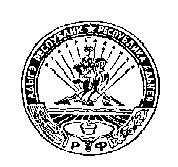 РОССИЙСКАЯ ФЕДЕРАЦИЯРЕСПУБЛИКА АДЫГЕЯМУНИЦИПАЛЬНОЕ ОБРАЗОВАНИЕ«НАТЫРБОВСКОЕ СЕЛЬСКОЕ ПОСЕЛЕНИЕ»385434 с. Натырбово, ул. Советская № 52тел./факс 9-76-69